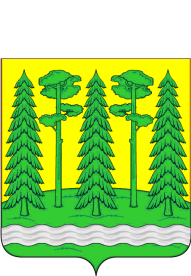 КОМИТЕТ ОБРАЗОВАНИЯАдминистрациИ Хвойнинского муниципального района  ПРИКАЗот 13.10.20  №  152                                                                  р.п. ХвойнаяО районном дистанционном конкурсе творческих работ «Волшебные мамины руки» В целях повышения статуса семьи в  обществе, формирования семейных и духовно-нравственных ценностей. ПРИКАЗЫВАЮ:Утвердить:1.1. Положение о районном дистанционном конкурсе творческих работ («Волшебные мамины руки» далее – конкурс).1.2. Состав оргкомитета по проведению конкурса.2. Руководителям общеобразовательных учреждений обеспечить участие учащихся в районном конкурсе.Контроль за исполнением приказа возложить на  Иванову С.А., директора МАОУ ДО   «Дом детского творчества»Председатель комитета            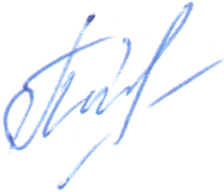 образования 	Т.А. ПавлушинаПОЛОЖЕНИЕО районном дистанционном конкурсе творческих работ  «Волшебные мамины руки»1. Общие положения1.1. Районный дистанционный конкурс творческих работ  (далее  конкурс) «Волшебные мамины руки» проводится в целях повышения статуса семьи в глазах ребенка и всего общества в целом,  формирования семейных духовно-нравственных ценностей и  изучения их заглавных (абсолютных) понятий: любви, уважения, целомудрия, истины, культуры, добра, веры, надежды, красоты.Задачи конкурса:Воспитывать чувство патриотизма через приобщение детей к изучению истории и традиций своей семьи.Способствовать укреплению отношений между детьми и родителями.Пропагандировать семейные ценности.Содействовать развитию художественного творчества детей в свободное от учебы время.Тематика конкурсных работ1.2.Конкурсные работы должны соответствовать заявленной теме. На рисунках можно отразить все, что касается семьи, материнства  и своего видения семейных духовно-нравственных ценностей:Портрет моей мамыСемейные традицииОтдыхаем вместе с мамойСемья как основа любого государства1.3. Учредитель конкурса: комитет образования Администрации Хвойнинского     муниципального района (далее Комитет);1.4. Организатор конкурса:Муниципальное автономное образовательное учреждение дополнительного образования   «Дом детского творчества». Все права на работы, присланные на Конкурс, принадлежат организаторам конкурса.2. Участники конкурса2.1. Конкурс проводится среди обучающихся общеобразовательных учреждений района в четырех возрастных категориях:первая группа  5-7 лет (дошкольный возраст) вторая группа 1-4 класстретья группа 5-7 классчетвёртая группа 8-11 классРаботы участников будут оцениваться отдельно по возрастам.·                   3.Требования к конкурсным работамДля участия в Конкурсе до 10 ноября 2020 года включительно необходимо направить на электронную почту ddt.ivanova@yandex.ru Ивановой Светлане Алексеевне с пометкой «Дистанционный конкурс творческих работ "Волшебные мамины руки», конкурсную работу в электроном виде в формате IPG или PDF, хорошего качества (не размытые, четкие).  Конкурсная работа должна иметь:    в правом нижнем углу  ярлычок с указанием в печатном виде: название работы, техника в которой выполнена работа, фамилия, имя автора, класс и  сокращенное наименование учебного заведения; фамилия, имя, отчество педагога (телефон для связи).4. Оргкомитет конкурсаДля проведения конкурса создается оргкомитет, состав которого утверждается приказом комитета.Функции оргкомитета:подготовка и проведение конкурса;подбор членов конкурсной комиссии;подготовка списка участников, оценочных листов;организация информационной поддержки конкурса;организация награждения победителей конкурса;оформление протокола по итогам конкурса;размещение итогов конкурса на официальных сайтах комитета, ДДТ.5. Конкурсная комиссияФункции конкурсной комиссии:разработка системы экспертной оценки;оценка работ участников конкурса;определение победителей конкурса.6. Критерии оценки участников конкурсаСоответствие теме и целям  конкурса.
Художественные качества работы.
Качество работы. 
Оригинальность исполнения.7. Подведение итогов конкурса7.1. Победители конкурса (1-е, 2-е, 3-е место)  награждаются именными дипломами комитета образования в электронном виде.7.2. Конкурсная комиссия вправе наградить  участников конкурса специальными дипломами.  Итоги Конкурса публикуются на официальном сайте комитета образования и в группе в контакте  Дома детского творчества._______________________________________________СОСТАВОргкомитетаВасильева О.С.-                 заместитель председателя комитета образования,                                              заместитель председателя оргкомитетаУТВЕРЖДЕНОприказом комитета образования Администрации Хвойнинского муниципального района от  13.10.2020   №  152                  УТВЕРЖДЕНприказом комитета образования Администрации Хвойнинского муниципального района от  13.10.2020   №  152                   Члены оргкомитета:Иванова С.А.-директор муниципального автономного образовательного учреждения дополнительного образования  «Дом детского творчества».Нилова Л.О.- специалист муниципального автономного учреждения  ЦФМСОУ.Иудина О.Н.- преподаватель художественного отделения Детской школы искусств.Кузьмина О.Ю.- преподаватель художественного отделения Детской школы искусств.